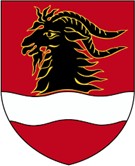 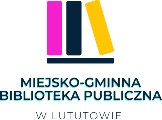 KARTA ZGŁOSZENIAPOWIATOWY KONKURS PLASTYCZNY „ Portrety Pisarzy Polskich”KARTA ZGŁOSZENIOWA (KATEGORIA KL	)KLASA ………………NAZWA SZKOŁY I ADRES SZKOŁY ………………………………………………………………………………………………………………………………………………………………………………………………….IMIĘ I NAZWISKO UCZNIA ………………………………………………..……………………………….TYTUŁ PRACY……………………………………………………………………………………………………..OPIEKUN UCZNIA ……………………………………………………………………………………………...TEL. KONTAKTOWY ……………………………………………………………………………………………ADRES E-MAIL …………………………………………………………………………………………………..OŚWIADCZENIE O ZGODZIE NA UDZIAŁ W KONKURSIEWyrażam zgodę na udział mój/ mojego dziecka*………………………………….………………………….........w Powiatowym Konkursie Plastycznym „Portrety Pisarzy Polskich” organizowanym przez Miejsko - Gminną Bibliotekę Publiczną w Lututowie.Oświadczam, że zapoznałem się z regulaminem konkursu i akceptuję jego zapisy.................................................(miejscowość, data)……........................................................(czytelny podpis osoby wyrażającej zgodę lub opiekuna prawnego wyrażającego zgodę)OŚWIADCZENIEZGODA NA PUBLIKACJĘ WIZERUNKUPOWIATOWY KONKURS PLASTYCZNY „Portrety Pisarzy Polskich”Zgoda na nieodpłatną publikację zdjęć oraz przetwarzanie danych osobowych uczestnika/uczestników w celach promocyjnych i informacyjnych w ramach działań prowadzonych przez Organizatora Konkursu.Zgodnie z rozporządzeniem Parlamentu Europejskiego i Rady (UE) 2016/679 z dnia 27 kwietnia 2016 r. w sprawie ochrony osób fizycznych w związku z przetwarzaniem danych osobowych i w sprawie swobodnego przepływu takich danych oraz uchylenia dyrektywy 95/46/WE (ogólne rozporządzenie o ochronie danych) oraz ustawą z 10 maja 2018 r. o ochronie danych osobowych (Dz. U. z 2019 r. poz. 1781), ja/moje dziecko (imię i nazwisko osoby zgłaszanej)*.......................................................................................................................................................wyrażam zgodę na przetwarzanie moich/mojego dziecka* danych osobowych w celu przeprowadzenia Konkursu oraz w celach promocyjnych i informacyjnych związanych z Konkursem w ramach działań prowadzonych przez Organizatora Konkursu.Oświadczam, że zostałam/em poinformowana/y o tym, że administratorem danych osobowychKonkursu jest Organizator Konkursu.Jednocześnie oświadczam, że   zostałam/em poinformowana/y o przysługującym mi prawie do dostępu do przetwarzanych danych, ich sprostowania, do ograniczenia przetwarzania, przenoszenia danych, do wniesienia sprzeciwu oraz do cofnięcia zgody na przetwarzanie w dowolnym momencie.Wyrażam zgodę, aby fotografie, filmy lub nagrania wykonane podczas Konkursu, prezentujące mój wizerunek oraz wizerunek wykonanych prac mogły zostać umieszczone na stronach internetowych Organizatora i w lokalnych mediach oraz wykorzystane w materiałach promocyjnych i publikacjach związanych z Konkursem.Oświadczam, że   zapoznałam/em   się   z   treścią   Regulaminu   i   akceptuję   treść   zawartąw Regulaminie.................................................(miejscowość, data)……........................................................(Podpis uczestnika konkursu/ opiekuna prawnego/rodzica)*niepotrzebne skreślićZałącznik nr. 1 do Karty zgłoszeniaDo naklejenia z tyłu pracyImię i NazwiskoNazwa i adres szkołyKlasaTytuł pracyTelefon kontaktowydo opiekuna